Графический диктант «Кот».Задание для детей 5–6 лет в условиях самоизоляцииУважаемые родители! Давайте проведем выходные дни с пользой для детей! Сегодня предлагаю написать с детьми графический диктант!Для этого нам понадобится простой карандаш, тетрадь в клеточку. Ластик у взрослого, иногда может пригодится.Загадайте ребенку загадку: «Мордочка усатая, шубка полосатая. Часто умывается, а с водой не знается». Когда ребенок отгадает загадку, то дайте возможность ему поразмышлять вслух. Спросите: «Как ты догадался, что это кот? А может это тигр? Тигр ведь тоже усатый и полосатый. И т. д.Далее, пусть ребенок покажет левую и правую стороны листа. Сверху вниз отступаем две клеточки и ставим точку.Далее, взрослый дает словесное указание, а ребенок от точки отсчитывает клеточки и проводит линии.Графический диктант «Кот». 1 клетка вправо, 1 клеточка вниз, 2 клеточки вправо, 1 клеточка вверх, 1 клеточка вправо, 2 клеточки вниз, 5 клеточек вправо, 2 клеточки вверх,1 клеточка влево, 1 клеточка вверх, 2 клеточки вправо, 8 клеточек вниз, 1 клеточка влево, 2 клеточки вверх, 1 клеточка влево, 2 клеточки вниз,1 клеточка влево, 2 клеточки вверх, 3 клеточки влево, 2 клеточки вниз, 1 клеточка влево, 2 клеточки вверх, 1 клеточка влево, 2 клеточки вниз, 1 клеточка влево, 3 клеточки вверх, 1 клеточка влево, 4 клеточки вверх.Предложите ребенку нарисовать коту глаза и нос. Уважаемые родители, поставьте точку, как показано на фото. Предложите ребенку самостоятельно нарисовать такого же кота по образцу. Желаю всем успеха!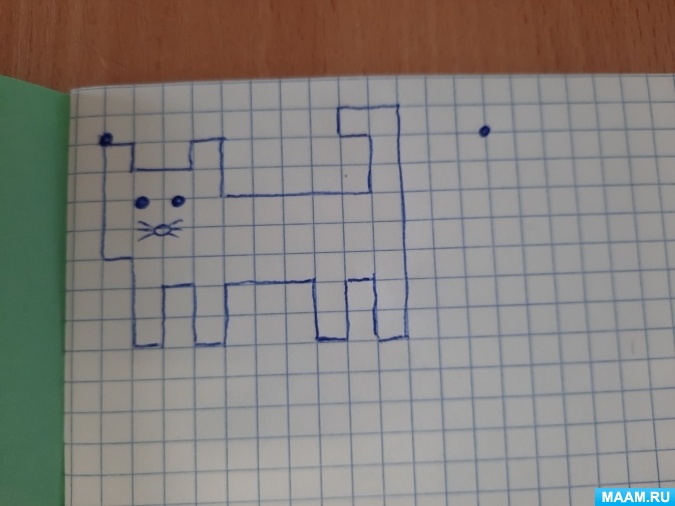 